The Hague System for the International Registration of Industrial Designsorganized by the World Intellectual Property Organization (WIPO)Geneva, November 2, 2017PROVISIONAL PROGRAMprepared by the Secretariat8.30 – 9.00 	Registration9.00 – 9.15 	Opening	Welcome address by:Ms. Päivi Lähdesmäki, Head, Hague Development and Promotion Section, The Hague Registry, Brands and Designs Sector, World Intellectual Property Office (WIPO)9.15 – 9.45		Introduction to the Hague System for the International Registration of Industrial DesignsWhat Are the Advantages of the Hague System?The Hague Agreement:  A System in Full ExpansionSpeaker: 	Mr. Yves Closet, Information Manager, Hague Development and Promotion Section9.45 – 10.00 	Coffee Break10.00 – 11.30	From Filing to Expiring:  The Lifecycle of an International Registration	The Filing of an International Application and its Examination (step 1)	Administration of an International Registration (step 2)	The Use of Electronic Tools	Speaker:	Mr. Quan-Ling Sim, Head, Operations Service, 				The Hague Registry11.30 – 12.00 	Questions and Answers12.00 – 14.00 	Lunch Break 14.00 – 15.00 	The Hague System:  Going GlobalDesignating Japan, the Republic of Korea and the United States of AmericaTips to Maximize your Chances to Be Granted ProtectionSpeaker:	Ms. Päivi Lähdesmäki15.00 – 15.20 	Statement from the Federal Service for Intellectual Property (ROSPATENT) Regarding the Future Accession of the Russian Federation to the Hague System	Speaker: 	Ms. Anna Rogoleva, Head, Department for the Provision of State Service, Federal Service of Intellectual Property (ROSPATENT), Moscow15.20 – 15.30	Questions and Answers15.30 – 15.45 	Coffee Break15.45 – 16.30 	The Hague System:  Practical Experience from a Practitioners’ Point of View 	Moderator:  	Mr. Yves Closet	Speakers: 	Mr. Hubert Doléac, IP Lawyer, Troller Hitz Troller, Bern 		Mr. Nicolas Fouquet, Managing Director, Technical and Development Director, Santos, Lyon, France16.30 – 16.45	Questions and closing[End of document]EE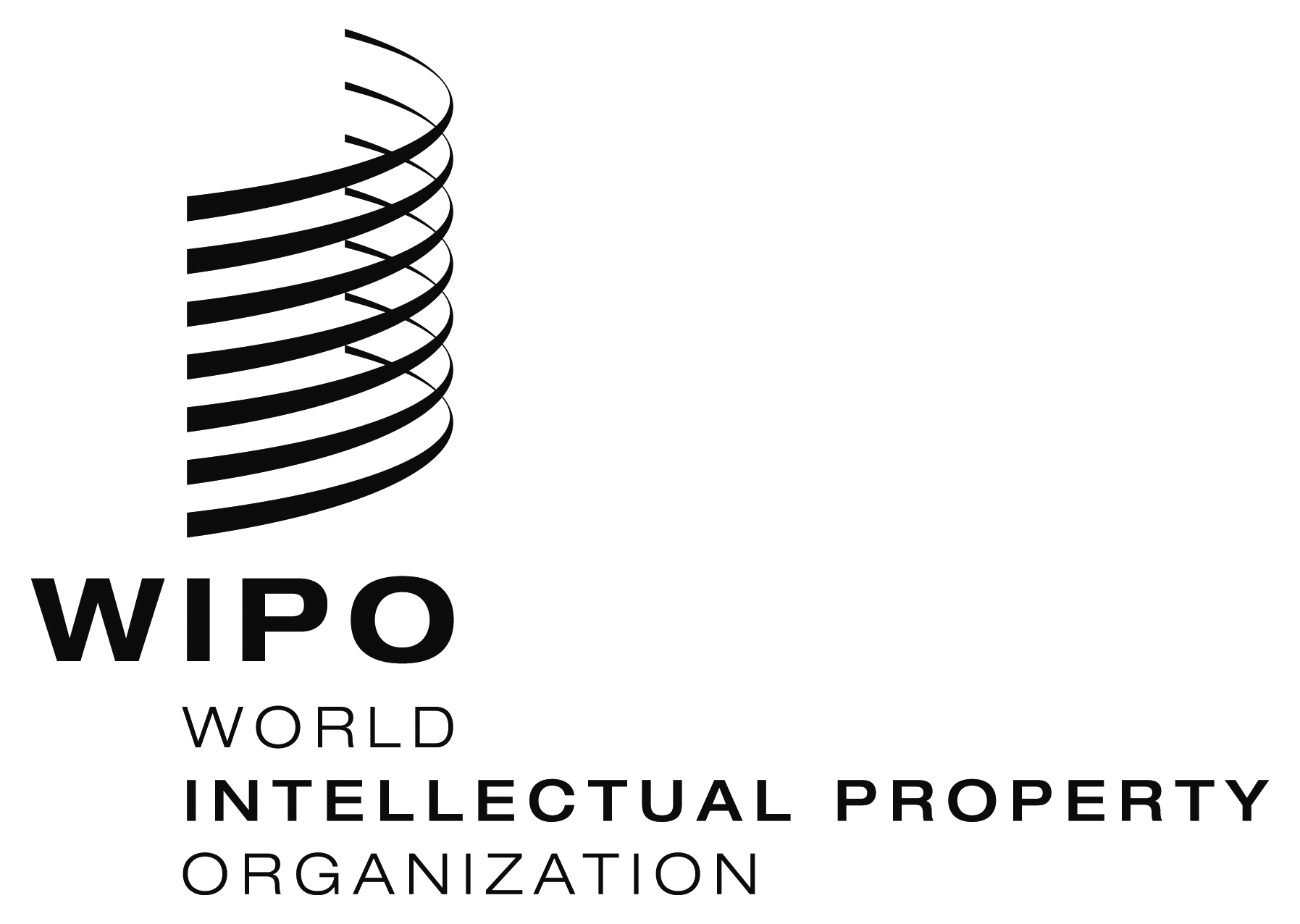 seminarseminarWIPO/HS2/17/INF/2 PROV.2 WIPO/HS2/17/INF/2 PROV.2 ORIGINAL: ENGLISHORIGINAL: ENGLISHDATE: OCTOBER 26, 2017DATE: OCTOBER 26, 2017